WELKE KERK IS OPEN IN HET EERSTE KWARTAAL VAN 2023? 
De Algemene Kerkenraad heeft zich op verzoek van het College van Kerkrentmeesters intensief beziggehouden met het energiegebruik in de wintermaanden. Onze drie wijkgemeenten verbruiken voor de diensten op de zondagen maar ook doordeweeks behoorlijk veel energie. De lopende contracten eindigen eind december en dat betekent dat wij vanaf januari meer geld kwijt zijn aan de verwarming en verlichting van onze gebouwen. We kunnen proberen de afname van energie te verminderen door de thermostaten lager te zetten en meer thuis te vergaderen, maar dat zal onvoldoende helpen het dreigende extra financiële tekort te voorkomen. De Algemene Kerkenraad heeft daarom noodgedwongen een verstrekkend besluit genomen. We gaan kerken in één kerkgebouw met wisselende diensten en aanvangstijden.

Hieronder kunt u lezen waar de kerkdiensten worden gehouden in de komende maanden.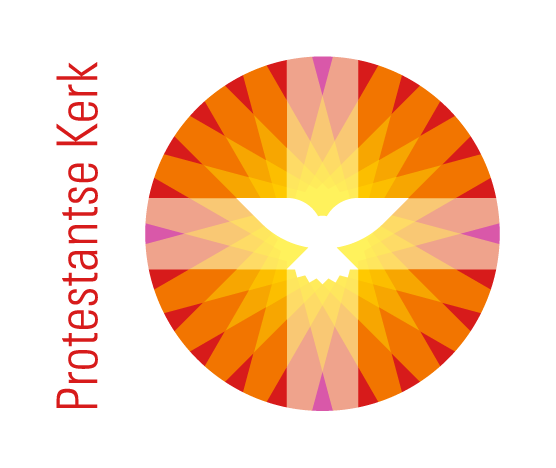 Vanaf 8 januari zijn in die maand alle diensten in de Immanuelkerk;
een dienst om 9.00, 10.30 en 19.00 uur
8  januari	9.00 en 19.00 onder verantwoording van wijkgemeente Groote Kerk en 10.30 			onder verantwoording van de wijkgemeenten iona en Koningshof
15 januari	idem
22 januari	idem 
29 januari	idemIn februari zijn alle diensten in de Koningshof.
een dienst om 9.00, 10.30 en 19.00 uur 
5   februari	9.00 uur en 19.00 uur (Groote Kerk) en 10.30 (iona en Koningshof)
12 februari	idem19 februari	9.00 uur (iona en KH) en 10.30 (Groote Kerk)
26 februari	idemIn maart zijn alle diensten in de Groote Kerk
een dienst om 9.00 , 10.30 en 19.00 uur
5   maart	9.00 uur (iona en Koningshof) en 10.30 en 19.00 uur  (Groote Kerk)
12 maart	idem
19 maart	idem
26 maart	idem
Extra: op 22 januari en 12 maart is er Kliederkerk in Koningshof (10.30 uur  inloop)Informatie over april volgt later. Bij alle ochtenddiensten is er oppas/kindernevendienst/bijbelklas
Of het lukt om koffie te drinken voor of na de dienst hoort u nog.
Aarzel niet om gebruik te maken van kerkrijden. Wel graag uiterlijk zaterdag opgeven.

namens de Algemene Kerkenraad
de scriba’s van de wijkgemeenten